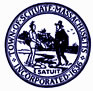 AGENDAMEETING OF THE SCITUATE BOARD OF HEALTHWEDNESDAY, FEBRUARY 17, 2016G.A.R. HALL 6:00PM6:00	MEETING CALLED TO ORDER/ACCEPTANCE OF AGENDADiscussion/Vote: Regarding Fats, Oils and Grease (FOG) Regulations and Compliance Requirements for Establishments Currently Without a Grease Trap, Variance Request: Egypt Country StoreDiscussion/Vote: Proposed Changes to Section 10230 Criminal and Non-Criminal Disposition of By-Law Violations of the General By-LawsDiscussion: Dana Farber’s Mammography VanOTHER BUSINESSAdministrative,  Invoice ApprovalsAdministrative,  Meeting Minute ApprovalsADJOURNMENT